                 МДОУ детский сад «Тополёк»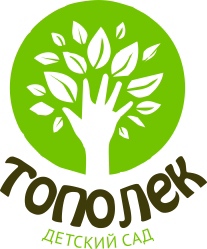 Сценарий мероприятия для воспитателейЛогопедический Составила:Учитель – логопед С.Ю. КудряшоваПровела: 16.11.2017 г.Мышкин2017 г.Прекрасна речь, когда она как ручеек
Бежит среди камней чиста, нетороплива.
И ты готов внимать ее поток
И восклицать: О! как же ты красива!
                                                                             Е. ЩукинаЮМОР _- Юмор есть остроумие глубокого чувства. Достоевский Федор МихайловичДурной признак, когда перестают понимать иронию, аллегорию, шутку.если мы не имеем права шутить на серьезные темы, мы не должны шутить вообще. Гилберт ЧестертонШутка, насмешливое слово часто удачнее и лучше определяет даже важные вещи, чем серьёзное и глубокое изучение.
ГорацийБез смешного нельзя понять серьезное, и вообще противоположное познается с помощью противоположного.
ПлатонВысшая мудрость – философствуя, не казаться философствующим и шуткой достигать серьезной цели.
ПлутархЦель: активизировать интерес педагогов к творческой деятельности в работе по развитию речи детей в процессе совместного неформального общения, в атмосфере положительного настроя и приятных эмоций. Задачи: 1. Совершенствовать педагогическое мастерство воспитателей; 2. Способствовать творческому поиску педагогов;3. Повысить интерес педагогов к расширению своих знаний о русском языке, своей грамотности.Оборудование:  ноутбук, колонки, маркеры, ватман, мольберты, таймер.Ход игры:Ведущий: Уважаемые коллеги! Рада приветствовать всех вас: самых умных, самых активных, самых творческих  педагогов, самых-самых!  Да. Вы не раз доказывали, что в Топольке работают только самые лучшие педагоги. И чувства юмора вам не занимать: вы можете улыбнуться в пятницу, отработав в две смены целую неделю, даже в понедельник утром, зная, что вам предстоит.Молодцы! Будьте оптимистами, смотрите на трудности с улыбкой, с позиции силы: я всё сумею, всё смогу!Сеанс психотерапии окончен. Приступим к делу.Позвольте представить строгое, серьёзное жюри:……………………………………………………………………….Психологический настрой игра.Конкурс 1: «Визитка» (1-5 баллов)Представьте свои команды, обозначив, с  детьми какой возрастной группы вы работаете.Слово жюри.О загадках:Одним из  средств, всестороннего развития ребенка, можно назвать обыкновенные загадки. К.Д. Ушинский писал, что загадка доставляет уму ребенка полезное упражнение. Загадки учат детей умению наблюдать, подмечая что-то особенное, умению увидеть сущность предмета, его назначение. Загадка дает ребенку новые знания об окружающем мире. А отгадывание и придумывание загадок  оказывает влияние на разностороннее развитие речи детей.Конкурс 2:  «Разминка»Этот конкурс не оценивается. От вас требуется скорость мышления и быстрый ответ.Крыльев нет, а быстро летаю.Сам меня выпустишь, да потом не поймаешь. (Слово)Я всё знаю, всех учу, а сама всегда молчу.Чтоб со мною подружиться, надо грамоте учиться. (Книга)Чёрные птички на каждой страничке.Молчат, ожидают, кто их разгадает. (Буквы)У человека одна, у вороны две, а у медведя нет ни одной! [ буква "О" ]Если слог мы выделяем при его прочтении,Палочкой обозначаем сверху ………(Ударение)Какое слово всегда звучит неверно? [ Слово "неверно" ]Я один говорил – это был монолог.Собеседник вступил – стала речь …..(Диалог)На снежном фоне – чёрные кони.Стоят в ряд, с нами говорят.  (Буквы)Всё, что существует, оно обозначает.На вопросы КТО? И ЧТО? верно отвечает. (Имя существительное)За белыми берёзами ТА-РА-РА живёт. (Язык)Белые силачи рубят калачи, а красный говорун новые подкладывает.(Зубы, язык)На колах — бочка, на бочке — кочка, на кочке — лес дремучий. (Человек)Конкурс  капитанов   (№3)Вам будут заданы шуточные вопросы.  1 балл за правильный ответ.Как звали в детстве Ивана - царевича? (Ваня)Кто написал сказку « Принцесса на горошине»? (Андерсен)Прибаутка пред сказкой (Присказка)Какого цвета носил шляпу Незнайка? Сколько козлят съел Серый волк? ( Шесть. Седьмой спрятался )Сколько человек тянули репку? (Три)Во что превратилась Золушкина карета? (в тыкву)Красная Шапочка носила венок из ромашек или из одуванчиков?              (Она носила красную шапочку)Кого водила на верёвочке старуха Шапокляк ?У Колобка на шее был бант или галстук? (шеи не было) Золушкины башмачки простые или золотые? ( хрустальные)Снежная баба в детстве (Снегурочка)Конкурс  «Ума палата»   (№4)Сейчас проверим уровень развития вашей связной речи.Шуточная формулировка определения серьёзных понятий. (1-2 балла)(капитаны тянут записку с заданием)Диалог – это….Монолог это…..Рассказ – описание это…..Слово жюри.Конкурс  5.Игра «Дама сдавала в багаж…»Назовите признаки предмета, не называя его так, чтобы члены жюри могли догадаться, о чем идет речь. Сначала 3, потом добавляем по-одному признаку.Пожалуйста, по одной загадке от команды.За интересную загадку  1-2 балла.…….Слово жюри.Конкурс 6.«Грамотеи»  Выберите «Грамотея» в своей команде, он будет выполнять письменное задание.  (Задание  Приложение 1)А в это время:Конкурс 7 «Артист»
Очень важную роль играют средства выразительности речи. Докажите на практике.Задание: прочитать стихотворение А. Барто «Идёт бычок качается…» Как будто
– Вы оправдываетесь– Вы рассердились,
– Вы обиделись,
– Вы хвастаетесь,                                                                                                                      - Вы обрадовались
– Вы испугалисьУ кого это получится убедительнее, тому и балл выше. (1-3 балла)Молодцы! Вы можете преподавать актёрское мастерство!……..Слово жюри. (оценка конкурса «Артист»)Слово жюри. (оценка конкурса «Грамотей»)А теперь последний конкурс: домашнее задание.К сожалению, мы очень часто забываем, что очень эффективным методом в работе с детьми являются юмор и шутка. Они создают атмосферу непринужденности и эмоциональной близости.Задание:Представить особенности работы с детьми вашей возрастной группы по развитию речи, ваши «изюминки», используя такой приём, как чувство юмора. ……….Спасибо вам огромное за ваше творчество, фантазию и неиссякаемый энтузиазм. Сегодня вы не только вспомнили различные формы работы, способствующие развитию речи детей, проявили юмор и смекалку, ещё раз подтвердили звание Педагог, но и подарили массу приятных впечатлений, зарядились взаимной энергией. СПАСИБО!Заключительное слово жюри. (каждый выскажет свое впечатление)!!!!!  Награждение. Грамоты каждому участнику.Рефлексия.   Диалог – это….Монолог это…..Рассказ – описание это…..– Вы оправдываетесь– Вы рассердились,– Вы обиделись,
– Вы хвастаетесь,                                                                                                                      - Вы обрадовались
– Вы испугались